Was man am Wochenende und in den Ferien unternehmen (machen) kannZiele in Wachtberg, Bonn und Umgebung - manche ganz ohne KostenHier einige Ideen für die Ferien oder die Wochenenden im Sommer. Es gibt viele Orte, an denen man einen wunderschönen Tag verbringen kann. Manches erreicht man zu Fuß oder mit dem Fahrrad. Viele Orte kann man mit Bus oder Bahn erreichen. Für einige braucht man ein Auto.Es ist gut, vorher im Internet zu lesen, ob man sich zum Beispiel anmelden muss oder vorher eine Eintrittskarte online kaufen muss.Ganz wichtig bei Ausflügen in die Natur:- Keinen Müll liegenlassen, sondern einen eigenen Müllbeutel mitnehmen!- Grillen ist nur da erlaubt, wo ein Schild steht.- In Wäldern nicht rauchen und kein Glas liegen lassen, wegen Feuergefahr.- Fragen Sie überall an der Kasse, ob der Eintritt für Geflüchtete kostenlos ist.- Auf aktuelle Corona-Vorschriften achten! Immer Masken mitnehmen.Ausflüge in der Nähe1. Wildpark bei Rolandseck - https://wildpark-rolandseck.de/Großes Wildtier-Gelände mitten im Wald mit Wegen quer durch die Natur. Mit dem Kinderwagen manchmal etwas holprig. Es gibt auch einen Spielplatz, und man kann grillen. Unbedingt Picknick und Getränke mitnehmen.Mit der MRB Richtung Koblenz. Ausstieg: Rolandseck. Dann ein kleiner Fußmarsch.2. Naturschutzgebiet Rodderberg - https://www.bonn.de/themen-entdecken/umwelt-natur/naturschutzgebiet-rodderberg.php Hier sieht man oft Reiter und Schafherden und kann Natur, seltene Wiesenblumen, Eidechsen und tolle Ausblicke genießen. Am romantischen Rolandsbogen gibt es einen Biergarten (preiswerte Gaststätte im Freien). https://de.wikipedia.org/wiki/Burg_Rolandseck Oder man macht unterwegs ein Picknick. (Müllbeutel nicht vergessen und Müll wieder mitnehmen!!)Bus 857 bis Haltestelle „Vulkanstraße“3. Rheinaue - https://www.bonn.de/bonn-erleben/aktiv-und-unterwegs/parks-und-gaerten/freizeitpark-rheinaue.phpSpazieren, Radfahren, Ball spielen und ein sehr großer Spielplatz. Picknick mitnehmen 4. Rheinufer bei OberkasselHier fühlt man sich fast wie am Meer. Viele Schiffe, feiner Sand, die Wellen rauschen ... und man kann sogar kleine Muscheln sammeln. Picknick mitnehmen und Müll wieder mit nach Hause nehmen. Schwimmen ist im Rhein sehr gefährlich und deshalb verboten!Mit Linie 62 oder 66 bis Oberkassel fahren. Dann runter zum Rhein. Am Rhein Richtung Königswinter halten. Also gegen die Flussrichtung.5. Naturschutzgebiet Sieg-Aue und Sieg-Mündung - https://www.ich-geh-wandern.de/naturschutzgebiet-auwald-siegaueSpazieren, Fahrrad fahren, Vögel beobachten, die Natur genießen. Am Gasthaus “Zur Siegfähre“ kann man im Wasser plantschen und auch mit der kleinen Fähre von einer Seite zur anderen fahren.Mit dem Bus 550 oder 5516. Waldau - https://de.wikipedia.org/wiki/Waldau_(Bonn)Spazierengehen im Wald auf dem Venusberg. Wildschweine und Hirsche im Wildgehege. Und ein toller großer Spielplatz. Picknick mitnehmen. Im Wald auf keinen Fall rauchen - Feuergefahr wegen der Trockenheit!Bus 602 bis Waldau7. Melbtal - https://www.bonn.de/themen-entdecken/umwelt-natur/naturschutzgebiet-melbtal.phpWild und romantisch durch den Wald und am Bach entlang. Immer leicht bergauf. Startpunkt ist ein kleiner Fußweg hinter dem (leider geschlossenen) Melb-bad, den man über die Straße „Am Wingert“ erreicht.Bus 602 oder 603 bis Melbbad8. Botanischer Garten Bonn mit Gewächshäusern - https://www.botgart.uni-bonn.de/deAm Ende der Poppelsdorfer Allee hinter dem Schloss. Der Eingang ist direkt im Café Nees. Kein Picknick erlaubt.9. Derletal in Duisdorf - https://www.bonn.de/bonn-erleben/aktiv-und-unterwegs/parks-und-gaerten/derletal.phpEs gibt Möglichkeiten zum Ballspielen und Picknicken. Bitte unbedingt Müllbeutel für die Abfälle mitnehmen.Man kann es auch mit einem Besuch im Freibad HARDTBERGBAD verbinden - https://www.bonn.de/bonn-erleben/aktiv-und-unterwegs/hardtbergbad-hardtberg.phpBus 609 bis WeierbornstraßeBus 606 bis Derlestraße10. Meßdorfer Feld - https://de.wikipedia.org/wiki/Me%C3%9Fdorfer_FeldSpazieren und Fahrrad fahren zwischen Endenich, Duisdorf und DransdorfDas Feld beginnt direkt hinter dem Jobcenter in der Rochusstraße11. Bonner Bogen - https://de.wikipedia.org/wiki/Bonner_Bogen , ein breiter Radweg am Rhein entlang führt zu dem Gelände am rechten Rheinufer, wo der Fluss stark nach Westen „abbiegt“ – deshalb ein schöner Blick auf den Rhein, besonders zum Sonnenuntergang. Picknicken möglich, am Restaurant Rohmühle Spielplatz und offener Bücherschrank.12. Radtour oder Spaziergang zu einem öffentlichen Bücherschrank - https://www.buergerstiftung-bonn.de/projekte/offene-buecherschraenke/Hier kann man kostenlos Bücher, auch Kinderbücher, mitnehmen (und behalten oder später wieder zurückstellen)Bisherige Standorte:Bad Godesberg / City-Terrassen: Offene BücherstubeMehlem / MarktplatzFriesdorf / Klufterplatz Poppelsdorfer Allee Poppelsdorfer PlatzBonner Bogen / neben Restaurant Rohmühle Allee Südstadt / Roonplatz Beuel / Rheinufer Duisdorf / Am Schickshof Altstadt / Platz vor dem Frankenbad Endenich / Pferdebrunnen-Platz Vilich-Müldorf / Beueler Str. 30 Ippendorf / Dorfplatz Sparkasse KölnBonn / Haus der Stiftungen (Budapester Str. 4) Röttgen / Schloßplatz Holzlar / Siebenwegekreuzplatz Dottendorf / Quirinusplatz Buschdorf / Ecke Friedlandstraße/von-den-Driesch-Straße (Platz am Rondell) Geislar / DorfplatzSchwarzrheindorf / Werdstraße/DorfplatzPark an der Elisabethkirche – Ecke Schumannstraße/DiezstraßeElisabeth-Selbert-Platz13. Schwimmen und Planschen - Freibäder und Hallenbäder in Bonn - https://www.bonn.de/baederZiele in der weiteren Umgebung (mit dem Bus oder dem Rad noch erreichbar- mit dem Auto natürlich einfacher)Wahner Heide - https://www.wahnerheide.net/Wunderbare Heide-Landschaft mit einsamen Sandbuchten und viel Natur zum Wandern. Unbedingt genug Getränke mitnehmen - hier ist es oft sehr heiß!! Sonnencreme nicht vergessen.Vorher kann man die Burg Wissem in Troisdorf besuchen. In der Burg ist ein wunderschönes Bilderbuchmuseum. - https://www.troisdorf.de/de/natur-kultur/bilderbuchmuseum/Start ist der Parkplatz an der Burg Wissem in Troisdorf. Bus nach Troisdorf 506 / 551SiebengebirgeHier gibt es viele Berge und Wald. Für Kinder ist besonders der Aufstieg zur Löwenburg mit einer alten Burgruine und einer tollen Aussicht spannend. Von der Margarethenhöhe aus gibt es einen Rundweg, den man auch mit einem Kinderwagen gehen kann. (Dauer ca. 2 Stunden)Bus 521Drachenfels - https://www.der-drachenfels.de/Hier hat man die schönste Aussicht auf Bonn und den Rhein. Man kann zu Fuß hochgehen, aber auch mit der Zahnradbahn hinauffahren - https://www.drachenfelsbahn.de/index.php/de/Es gibt auch einen kleinen Reptilienzoo, und ein Marionetten-Drache erzählt für 1 Euro seine Version der Siegfried-Sage. Unterhalb liegt das romantische Schloss Drachenburg - https://schloss-drachenburg.de/index.php/de/ Insel Grafenwerth - https://meinbadhonnef.de/tourismus-freizeit/insel-grafenwerth/Eine kleine Insel mitten im Rhein bei Bad Honnef mit einem Freibad. Über eine kleine Brücke erreichbar, auch mit dem Fahrrad. Hier kann man einen ganzen Tag verbringen. Am besten Ballspiele oder Springseil mitnehmen.Noch weiter weg:Schloss Brühl - https://www.schlossbruehl.de/Ein wunderschönes, großes Schloss - wie für Prinzessinnen gemacht. Drumherum ein toller Park zum Spazierengehen. Direkt daneben liegt das kleine Städtchen Brühl - da findet man auch ein leckeres Eis.Per Bahn Richtung Köln mit RB, MRB, RE erreichbar. Haltestelle: BrühlZoo in Köln - https://www.koelnerzoo.de/Diese Ausflüge kosten etwas mehr Geld, und man erreicht sie am besten mit dem Auto1. Koblenz, Deutsches Eck - https://www.koblenz-touristik.de/kultur/sehenswertes-koblenz/deutsches-eck.htmlIn der Stadt, die an den Flüssen Rhein und Mosel liegt, gibt es einiges zu sehen. Man kann mit einer Seilbahn über den Rhein zur Festung Ehrenbreitstein schweben -  https://www.seilbahn-koblenz.de/ .Erreichbar auch per Zug mit RE, RB, MRB.2. Märchenpark in Altenberg - https://www.maerchenwald-altenberg.de/Der Märchenpark liegt im Bergischen Land und schon die Fahrt dorthin (ca. 50 Minuten) ist wunderschön. Direkt am Märchenpark, der vor allem schön für kleinere Kinder ist, ist ein großer Parkplatz. Man darf picknicken. Danach kann man noch den großen Altenberger Dom anschauen, der liegt auf der anderen Straßenseite - http://www.altenberger-dom.de/Für den Weg am besten ein Navi benutzen.3. Freilichtmuseum Kommern - https://kommern.lvr.de/de/index.htmlKommern liegt in der Nähe von Mechernich hinter Euskirchen. Die Fahrt mit dem Auto dauert ca. 1 Stunde, lohnt sich aber sehr. Auf dem riesigen Gelände kann man einen ganzen Tag verbringen und sich Bauernhäuser, Mühlen und kleine Dörfer anschauen aus der Zeit von vor über 100 Jahren. Oft sind Handwerker dort, die alte Techniken zeigen. Der schönste Tag ist der Tag „Nach der Ernte“ im September, da kann man viele traditionelle Handwerksarbeiten auf Bauernhöfen und in Dorfwerkstätten beobachten. Für kleine Kinder kann man einen Bollerwagen ausleihen, auch einen Rollstuhl für Menschen, die nicht lange laufen können. Unbedingt ausreichend Essen und Trinken und vielleicht eine Decke zum Hinsetzen mitnehmen. Sonnenschutz nicht vergessen!Mit dem Auto über Euskirchen Richtung Mechernich (Navi benutzen)4. Burg Satzvey - https://www.burgsatzvey.de/Diese romantische Burg liegt ganz in der Nähe von Kommern. Aber weil sie so toll ist und man sich wie Ritter und Prinzessin fühlen kann, sollte man einen Extra-Tag dort verbringen. Wer wissen will, wie das Leben im Mittelalter war, ist hier genau richtig.5. Maria Laach - https://www.maria-laach.de/Hier kann man den wunderschönen Vulkansee Laacher See umrunden (gut 2 Stunden), aus dem noch Gase aus dem Inneren der Erde aufsteigen. Man kann auch mit einem Tretboot fahren. In der Nähe des Sees liegt eine wunderschöne alte Klosterkirche, die man besuchen kann.Fahrt über die A61 Ausfahrt Mendig. Von dort ca. 3 Minuten zum See. Der Parkplatz kostet 2 Euro/Tag6. Sommerrodelbahn in Altenahr - https://www.sommerrodelbahn-altenahr.de/Von Bonn aus Richtung Altenahr in gut 20 Minuten erreichbar. Die Rodelbahn ist wie eine riesige Rutsche mit Kurven durch die Wiese. Picknick, Getränke und Sonnenschutz mitnehmen.A 565 Richtung Koblenz bis Autobahnkreuz Meckenheim dann Bundesstraße 257 Richtung Altenahr. Die Rodelbahn liegt direkt an der Bundesstraße.7. Freizeitpark Rheinbach - https://www.rheinbach.de/cms121a/freizeit/freizeitpark/Bei freiem Eintritt kann man hier verschiedene Spielplätze, Wasserspiele, Minigolf (kostet) und einen See genießen. Picknickplätze sind vorhanden.Münstereifeler Straße 69 in Rheinbach8. Bubenheimer Spieleland bei Nörvenich - https://bubenheimer-spieleland.de/Ein Tag mit Trampolinen, Wasserspielen, Minigolf, Maislabyrinth…und allem, was Familien Freude macht.Über die A4 Richtung Aachen bis zur Ausfahrt Merzenich/DürenNavigation: Burg Bubenheim; Nörvenich (Fahrtzeit ca. 1 Stunde)9. Kaltwasser-Geysir in Andernach - https://www.geysir-andernach.de/Er ist der höchste Kaltwassergeysir der Erde, eine 60 Meter hohe Wasserfontäne, die ungefähr alle 2 Stunden aus der Erde springt! Der Besuch beginnt im Geysir-Museum mit einer spannenden Reise ins „Innere der Erde“, zum Ursprung des Geysirs, danach fährt man mit einem kleinen Schiff in das Naturschutzgebiet, wo man den Geysir erleben kann.Mit der Bahn Richtung Koblenz bis ANDERNACH. Vom Bahnhof ca. 15 Minuten Fußweg.

10. Burg Vogelsang - https://vogelsang-ip.de/de/startseite.htmlFür alle, die sich für deutsche Geschichte interessieren. Hier lernt man einiges über den Nationalsozialismus.Die große Burganlage liegt über dem See „Rurtalsperre“. Hier kann man auch schöne Wanderungen machen. Die Natur ist richtig einsam. Auf dem See kann man mit dem Schiff fahren.Über Euskirchen und Mechernich über die B266 Richtung Gemünd. Am besten Navi benutzen.11. Aachen - https://www.aachen-tourismus.de/Das ist eine tolle, sehr alte Stadt, in der man sehr viel über die deutsche Geschichte erfahren kann.Hier kann man auch gut mit der Bahn hinfahren.Vielleicht mal etwas ganz Besonderes machen…..FRÜHAUFSTEHER : Steht mal so richtig früh auf und geht an den Rhein oder in den Wald - hört mal genau hin, was da so zwitschert. Beobachtet den Nebel, der langsam von der Sonne vertrieben wird - besonders schön auf der Waldau. Danach schmeckt das Frühstück noch viel besser.NACHTMENSCHEN: Geht mal in der NACHT raus und macht eine Nachtwanderung. In absoluter Stille und nur mit Taschenlampe und zu zweit oder zu dritt…das kann sich auch mal gruselig anfühlen.OUTDOOR-ABENTEURER: Vielleicht habt Ihr ein Zelt?? Oder einfach nur eine alte Matratze? Schlaft mal eine Nacht draußen unter den Sternen, wenn es warm ist.SPORTLICHE JUGEND: Leiht Euch einen E-Scooter und fahrt am Rhein entlang Richtung Godesberg.AUCH FÜR ÄLTERE GUT GEEIGNET: Eine Schifffahrt auf dem Rhein kann sehr romantisch sein. Getränke und Sonnenschutz nicht vergessen!! https://www.bonn-region.de/erleben-entdecken/rheinschifffahrt.htmlUnd wenn es regnet? - Ideen für schlechtes WetterMuseen in Deutschland sind montags geschlossen. In manchen ist der Eintritt für Geflüchtete kostenlos. Naturkunde-Museum König an der Adenauerallee: Tiere und Natur - https://bonn.leibniz-lib.de/de/museum Haus der Geschichte an der B9: spannende und unterhaltsame Ausstellung über die deutsche Geschichte seit dem 2.Weltkrieg - https://www.hdg.de/haus-der-geschichte , Eintritt freiRheinisches Landesmuseum gleich hinter dem Hauptbahnhof: hier erfährt man viel über die Römer in Bonn und andere Menschen, die noch viel früher hier gelebt haben - https://landesmuseum-bonn.lvr.de/de/startseite.htmlArp-Museum für moderne Kunst. Ein tolles Kunstmuseum direkt im Bahnhof Rolandseck mit einem hypermodernen Anbau. Schon das Gebäude selbst ist einen Besuch wert. https://arpmuseum.org/ausstellungen/wechselausstellungen/aktuell.htmlRB Richtung Koblenz; direkt Bahnhof Rolandseck aussteigenSchokoladenmuseum in Köln. Es liegt direkt am Rhein. Vom Hauptbahnhof aus kann man einen schönen Spaziergang über die Uferpromenade dorthin machen. Am Ende des Rundgangs, bei dem man alles über die Geschichte der Schokolade und ihre Herstellung erfährt, darf man am Schokoladenbrunnen naschen. https://www.schokoladenmuseum.de/Tickets gerne vorher online bestellenBronx Rock Kletterwald Bonn in der Nähe des Hardtberg-Bades – für absolute Kletterfans, nicht billig für eine Familie. Bitte vorher anmelden: Telefon 02236 890568 https://www.bronxrock.de/kletterwald/Aquarium Sealife in Königswinter - https://www.visitsealife.com/koenigswinter/Tickets am besten vorher online buchen.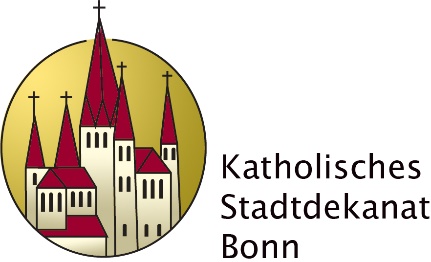 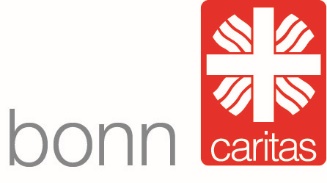 Aktualisiert, ergänzt und angepasst für Wachtberger Flüchtlinge vom Ökumenischer Arbeitskreis Wachtberg zur Unterstützung Geflüchteter und Asylsuchender